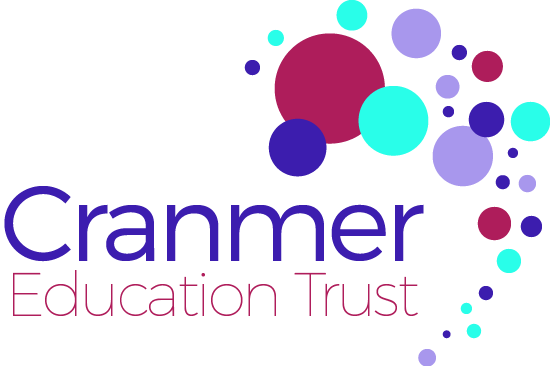 GovernorGovernor CategoryDate of Appointment of LGBTerm of Office of LGBDate Stepped Down LGBAttendanceMr M Couper-BartonHeadteacher29.11.2017n/an/a2/2Mrs J HollisCET CEO – Ex Officio29.11.2017n/an/a2/2Mrs G EllidgeStaff Governor29.11.20174 yearsn/a1/2Mrs T Graham (Vice Chair)Trust Board Representative29.11.20174 yearsn/a2/2Mrs C DickinsonParent Governor08.10.20184 yearsn/a1/2Mr T Cotton (Chair until 26th Nov 2019)Trust Board Representative01.09.20184 years31.07.20201/2Mr S Cartwright(Chair from 26th Nov 2019)Trust Board Representative12.06.20194 yearsn/a1/2Mr M Anderson(Appointed on 1st Sept 2019)Trust Board Representative01.09.20194 years31.07.20202/2